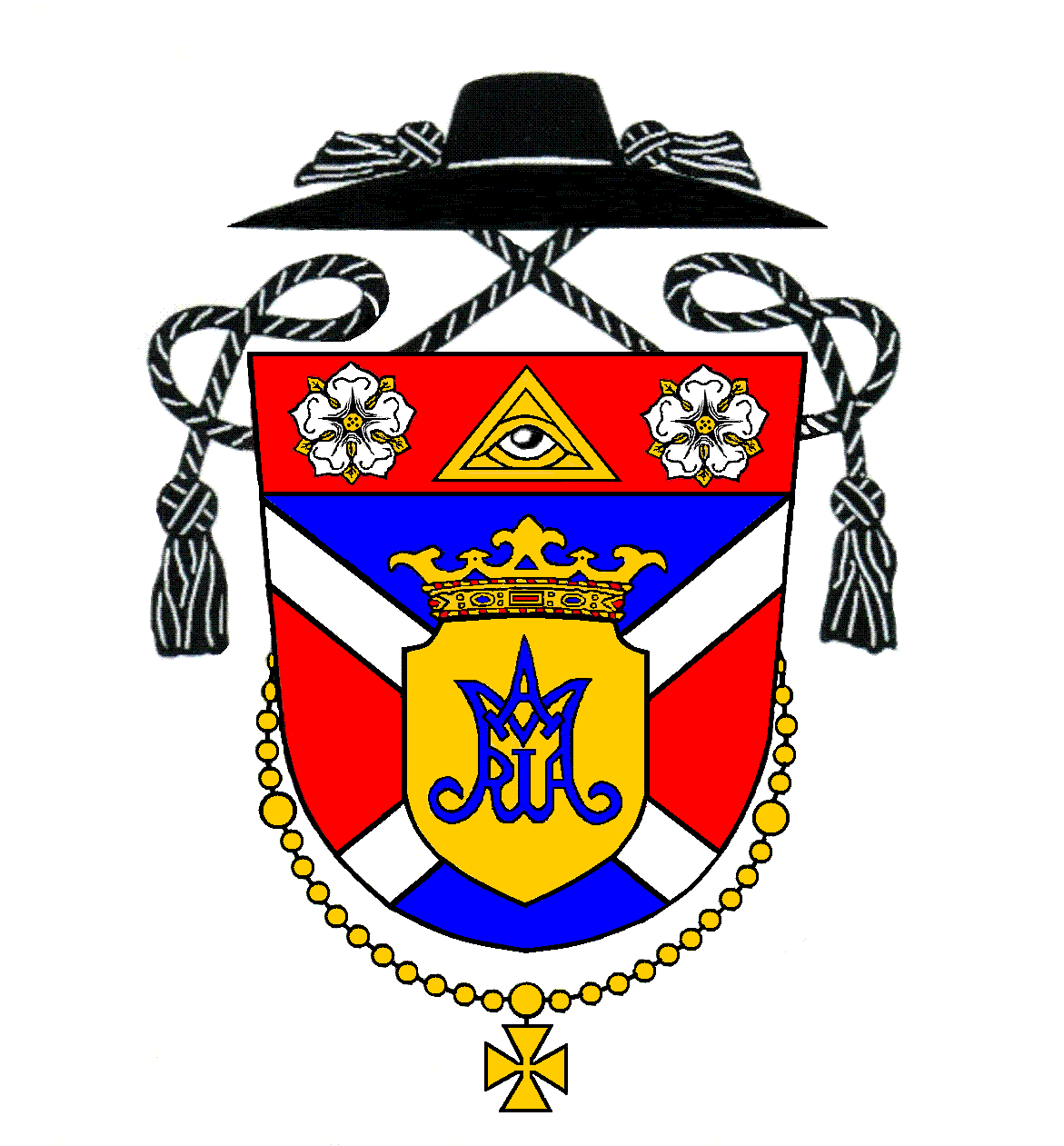  Oznamy na týždeň po 6. veľkonočnej nedeli Hirdetések a húsvét 6. vasárnapja utáni hétreVÝROČNÁ ADORÁCIA PRED SVIATOSŤOU OLTÁRNOU6. MÁJA VO FARSKOM KOSTOLE v KOSTOLNEJ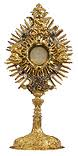 EGÉSZ NAPOS SZENTSÉGIMÁDÁS MÁJUS 6-ÁNA PLÉBÁNIATEMPLOMBAN EGYHÁZFÁNNedeľa6. májŠiesta veľkonočná nedeľa8:00 (M)Hrubý ŠúrZa  Kolomana Bagolya, manželku Máriu a rodičov9:30 (M)Kostolná p. D.Za  Silvestra Szikharta, manželku Máriu a syna Silvestra11:00 (S-rod.)Kostolná p. D.Za veriacichPondelok7. májPondelok po 6. veľkonočnej nedeli--------    ---- Utorok8. májUtorok po 6. veľkonočnej nedeli--------    ---- Streda9. májSv. omše sú z nasledujúceho sviatku18:00 (S-M)Hrubá BoršaNa dobrý úmysel19:00 (M)Kostolná p. D.Z vďaky ku cti Panny Márie Pomocnici za živú rodinuŠtvrtok10. májNanebovstúpenie Pána – prikázaný sviatok17:00 (M)Hrubý Šúr Za živých a  členov spolku svätého ruženca18: 00 (S)Kostolná p. D.Za veriacich19: 00 (M)Kostolná p. D.Za  Alexandra Marsovského, manželku Annu a syna JozefaPiatok11. májPiatok po 6. veľkonočnej nedeli18:00 (M)Hrubý Šúr Za  Jozefa Lukovicsa, a manželku Magdalénu19:00 (M)Kostolná p. D.Za  Jozefa Koisa, manželku Hermínu a príbuznýchSobota12. májVečerné sväté omše sú z nasledujúcej nedele17:00 (S-M)Hrubá BoršaZa  Ľudovíta Rajcsányho, syna Ľudovíta a rodičovNedeľa13. májSiedma veľkonočná nedeľa8:00 (M)Hrubý ŠúrZa  Jozefa Horvátha, rodičov a súrodencov9:30 (M)Kostolná p. D.Ku cti Panny Márie Pomocnici z vďačnosti za 70. rokov života (G. Sz.)11:00 (S)Kostolná p. D.Za veriacichVasárnapMájus 6.Húsvét hatodik vasárnapja8:00 (M)Hegysúr Bagoly Kálmánért, neje, Máriáért és szüleikért9:30 (M)Egyházfa Szikhart Szilveszterért, neje Máriáért és fiuk, Szilveszterért11:00 (Sz-csal.)EgyházfaHívekértHétfőMájus 7.Hétfő húsvét hatodik vasárnapja után--------    ---- KeddMájus 8.Kedd húsvét hatodik vasárnapja után--------    ---- SzerdaMájus 9.Szentmisék a másnapi ünnepre való érvényességgel18:00 (Sz-M) NagyborsaJó szándékra19:00 (M)EgyházfaSegítő Szűz Mária tiszteletére hálából élő családértCsütörtökMájus 10.Urunk mennybemenetele – áldozócsütörtök, par. ünnep17:00 (M) HegysúrA Rózsafüzér Társulat élő és  tagjaiért18:00 (Sz)EgyházfaHívekért19:00 (M)Egyházfa Marsovský Sándorért, neje Annáért és fiúk JózsefértPéntekMájus 11.Péntek húsvét hatodik vasárnapja után18:00 (M) Hegysúr Lukovics Józsefért és neje, Magdolnáért19:00 (M)Egyházfa Kois Józsefért, neje, Hermináért és családtagokértSzombatMájus 12.Esti szentmise vasárnapi érvényességgel 17:00 (Sz-M)Nagyborsa Rajcsány Lajosért, fia, Lajosért és szülőkértVasárnapMájus 13.Húsvét hetedik vasárnapja8:00 (M)Hegysúr Horváth Józsefért, szüleiért és testvéreiért9:30 (M)EgyházfaSegítő Szűz Mária tiszteletére hálából 70. életévért (Sz. G.)11:00 (Sz)EgyházfaHívekértSpovedanieK sviatosti zmierenia budem k dispozícii vždy pár minút pred svätými omšami.AdoráciaAdorácia bude v piatok v Kostolnej od 17:30 do svätej omše.Litánie V máji sa modlievame pred sv. omšami Loretánske litánie.Minulotýždňová zbierkaMinulotýždňová pravidelná mesačná zbierka vyniesla v Kostolnej na opravu farského kostola 1066 €, v Hrubej Borši na prevádzkové náklady farnosti a opravu farského kostola 84,50 € a v Hrubom Šúre na prevádzkové náklady farnosti a na potreby šúrskej v kaplnky 204,80 €. Ďakujem za vašu štedrosť.Púť v BáčiDnešnú nedeľu 6. mája 2018 sa v Báči koná púť. Celý duchovný program je v slovenskom jazyku. Sv. omšu o 17.00 hod. celebruje náš otec arcibiskup Mons. Stanislav Zvolenský.Celodenná poklonaDnešnú nedeľu 6. mája pripadá výročná poklona pred Sviatosťou Oltárnou od 12:00 do 19:00 vo farskom kostole v Kostolnej. Rozpis je na nástenke. Využite tento čas a príďte sa stíšiť v modlitbe do Božieho chrámu.Púť TV LUX v ŠaštíneTV LUX pozýva na púť do Šaštína z príležitosti 10. výročia svojej existencie. Púť sa uskutoční v sobotu 19. mája v pútnickom areály v Šaštíne.ZbierkaNa budúcu nedeľu je zbierka na katolícke masmédiá.GyóntatásGyóntatni fogok néhány perccel a szentmisék előtt.SzentségimádásSzentségimádás lesz Egyházfán pénteken 17:30-tól a szentmiséig. LitániaMájusban a szentmisék előtt imádkozzuk a Lorettói litániát.GyűjtésA múlt heti rendszeres havi gyűjtés eredménye Egyházfán a plébániatemplom javítására 1066 €, Nagyborsán a plébánia működtetési költségeire és a plébániatemplom javítására 84,50 €, Hegysúron pedig a plébánia működtetési költségeire és súri kápolna költségeire 204,80 €. Őszintén köszönöm.Szentantali zarándoklatMa, május 6-án, szlovák nyelvű lelki programot szerveznek Szentantalon. A 17.00 órakor kezdődő szentmisét Mons. Stanislav Zvolenský érsek atya fogja celebrálni. A LUX TV zarándolataSasvárraA LUX TV fennállásának 10. évfordulója alkalmából zarándoklatot szervez Sasvárra május 19-én, szombaton. SzentségimádásMai vasárnap, május 6-án tartjuk az évi adorációt 12:00-tól 19:00-ig a plébániatemplomban. A beosztást a faliújságon találják. Használják ki ezt a lehetőséget, és jöjjenek egy kicsit imába merülten elcsendesedni Isten házába!GyűjtésJövő vasárnap tartjuk a gyűjtést a katolikus tömegtájékoztató eszközökre.12:00 – 13:00Tichá adorácia13:00 – 14:00Ružencové spoločenstvo p. Szlovákovej14:00 – 15:00Ružencové spoločenstvo  p. Szikhartovej 15:00 – 16:00Ružencové spoločenstvo  p. Gašparekovej16:00 – 17:00Spoločenstvo Modlitby matiek17:00 – 18:00Ružencové spoločenstvo p. Gabrielovej18:00 – 19:00Ruž. spol. v Hrubom Šúre a v Malom Šúre12:00 – 13:00Csendes adoráció13:00 – 14:00Szlovák Otília rózsafüzércsoportja14:00 – 15:00Szikhart Erzsébet rózsafüzércsoportja15:00 – 16:00Gašparek Margit rózsafüzércsoportja16:00 – 17:00Édesanyák Imái imaközösség17:00 – 18:00Gábriel Margit rózsafüzércsoportja18:00 – 19:00Hegysúri és pénteksúri rózsafüzércsoport